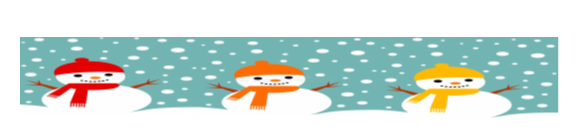 January 24, 2022Grade 2 MathHappy Monday everyone,I hope that you all had an awesome weekend!  Please check back here daily for activities and links and more directions on what to do with your learning packages!Play Dreambox for 20 minutes today please.Complete one of the activities from your home learning package.Practice your skip counting. Try and skip count by 2s the following ways.  Start at 22 and stop at 44Start at 88 and stop at 100Start at 58 and stop at 70Gather up some of your pairs of socks.  Skip count by 2s and see how many socks there are in total!The mystery number from Friday is: 55 Have a great day!Love, Mrs. Newman